Year 4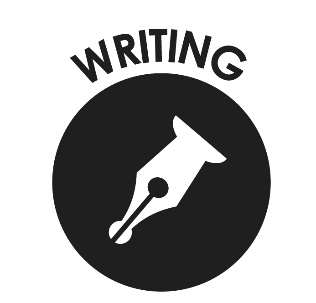 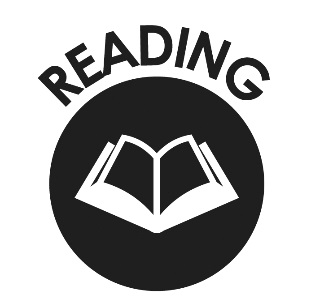 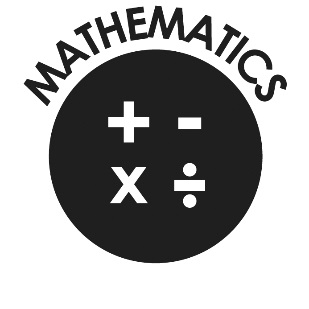 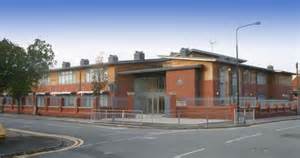 